Formulaire de candidature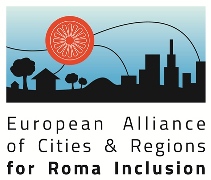 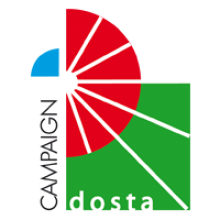 Prix Dosta !- Congrès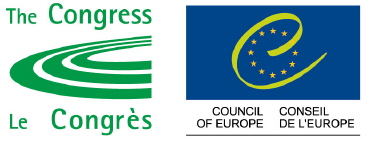 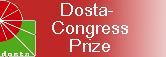 pour les municipalitésMerci de bien vouloir renvoyer ce formulaire complété au Conseil de l’Europe, par voie postale ou par courrier électronique, avant le 30 juin 2015.Seules les informations spécifiquement demandées dans le formulaire serontprises en compte.Veuillez joindre en annexe au présent formulaire des documents attestant del’allocation de moyens budgétaires et de la participation active des communautésRoms ciblées (rapports de réunion, liste de participants, accords de partenariats,Etc.).Merci de bien vouloir renvoyer ce formulaire complété au Conseil de l’Europe, par voie postale ou par courrier électronique, avant le 30 juin 2015.Seules les informations spécifiquement demandées dans le formulaire serontprises en compte.Veuillez joindre en annexe au présent formulaire des documents attestant del’allocation de moyens budgétaires et de la participation active des communautésRoms ciblées (rapports de réunion, liste de participants, accords de partenariats,Etc.).Merci de bien vouloir renvoyer ce formulaire complété au Conseil de l’Europe, par voie postale ou par courrier électronique, avant le 30 juin 2015.Seules les informations spécifiquement demandées dans le formulaire serontprises en compte.Veuillez joindre en annexe au présent formulaire des documents attestant del’allocation de moyens budgétaires et de la participation active des communautésRoms ciblées (rapports de réunion, liste de participants, accords de partenariats,Etc.).Merci de bien vouloir renvoyer ce formulaire complété au Conseil de l’Europe, par voie postale ou par courrier électronique, avant le 30 juin 2015.Seules les informations spécifiquement demandées dans le formulaire serontprises en compte.Veuillez joindre en annexe au présent formulaire des documents attestant del’allocation de moyens budgétaires et de la participation active des communautésRoms ciblées (rapports de réunion, liste de participants, accords de partenariats,Etc.).A – INFORMATIONS SUR LA MUNICIPALITÉMunicipalité :Région :Pays :Personne contact : M./MmeTéléphone :E-mail :Adresse : B – INFORMATIONS SUR LE PROJETTitre du projet :Groupe Cible : Calendrier de mise en œuvre (durée en mois) :Date de lancement : Date de clôture :Objectif(s) du projet (8 lignes maximum) :Dotations budgétairesPourcentage du budget municipal général :Dons : Autres :NB : veuillez joindre au présent formulaire tous documents attestant de l’allocation de moyens budgétairesParmi les critères suivants, quels sont ceux que remplit votre projet ?Sensibilisation, directe ou indirecte, du public aux droits et à la culture des Roms, afin de lutter contre les stéréotypes et les préjugés à leur encontre (par le biais des médias, des systèmes et institutions éducatives, et des collectivités locales) ;Amélioration de l’accès effectif des Roms aux droits sociaux  et culturels (en particulier à travers l’éducation) ;Promotion du dialogue interculturel et interethnique ;Promotion de la diversité dans la vie collective ;Promotion d’une participation démocratique active.C – DESCRIPTION DU PROJETBrève description du projet (12 lignes maximum) :Méthodes de travail (12 lignes maximum) :Résultats : quels sont les indicateurs utilisés pour évaluer votre projet ? (Merci de fournir des données quantitatives) :Quels sont les mesures prises pour promouvoir le projet et ses résultats ?Quels sont, selon vous, les aspects généralisables de votre projet ? En quoi votre projet est-il novateur ?Veuillez énumérer tous les matériels et publications élaborés dans le cadre du projet, y compris, le cas échéant, les matériels audiovisuels (merci de joindre un exemplaire de chacun d’entre eux) :Quels sont les mesures prises pour assurer la pérennité de votre projet ?